Муниципальное бюджетное общеобразовательное учреждение«Средняя общеобразовательная школа № 1 пгт. КировскийКировского района»22.11.2022 годаОб утверждении Положения о системе наставничестваПРИКАЗпгт . Кировский№ 340/1Основание: Федеральный Закон «Об образовании в Российской Федерации» от 29.12.2012 г.№ 273-ФЗ, распоряжение Минпросвещения России от 25.12.2019 г. № P-145 «Об утверждении методологии (целевой модели) наставничества обучающихся для организаций, осуществляющих образовательную деятельность по общеобразовательным, дополнительным общеобразовательным и программам среднего профессионального образования, в том числе с применением лучших практик обмена опытом между обучающимися», письмо МинПросвещения России от 23.01.2020 г. № MP-42/02 «О направлении целевой модели наставничества и методических рекомендаций» (вместе с «Методическими рекомендациями по внедрению методологии (целевой модели) наставничества обучающихся для организаций, осуществляющих образовательную деятельность по общеобразовательным, дополнительным общеобразовательным и программам среднего профессионального образования, в том числе с применением лучших практик обмена опытом между обучающимися»), приказ № 789-a от 23.07.2020 г. Министерства образования Приморского края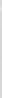 ПРИКАЗЫВАЮ:1. Утвердить Положение о системе наставничества МБОУ СОШ №1 пгт. Кировский. 2. Контроль за исполнением возложить на заместителя директора по УBP Кардашову О.А.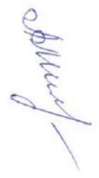 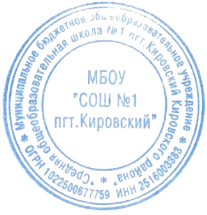 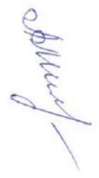 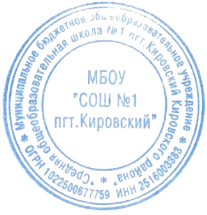 Директор МБОУ «СОШ №1 пгт. Кировский»	____________   Л.А. Милюк